Date of 2020 AGM: TBCYORKSHIRE REGIONAL NETBALL ASSOCIATION GENERAL MEETING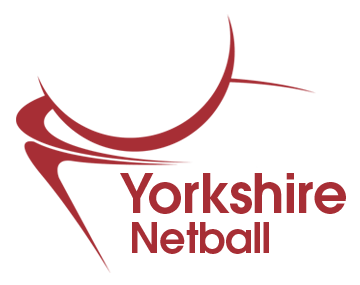 Draft MINUTES OF THE GENERAL METING  HELD ON THE 27TH NOVEMBER 2019AT THE RAMADA HOTEL, WAKEFIELDDraft MINUTES OF THE GENERAL METING  HELD ON THE 27TH NOVEMBER 2019AT THE RAMADA HOTEL, WAKEFIELDMEMBERS:MEMBERS:Lisa Woods - LWRegional Chair (1Vote)Cheryl Dewhirst - CDTreasurer  (2)Nigel Harrison - NHElected MemberKim Burns - KBOutgoing ChairKate Rickard - KRAppointed MemberKatie Puplett - KPAppointed MemberSian Foley-Corah - SCFAppointed MemberIN ATTENDANCE:Debbie Chandley – DCMinute Taker/ Regional CoordinatorSarah Watts1 club vote Susie Stead1 club vote (LANC)Joan Young1 club vote (Shipley)Jayne Field WY Junior LeagueGordon Padley1 vote HLMNigel Harrison1 vote RMB memberPam Hoyle2 votes HLM & WYCNACheryl Dewhirst1 vote RMB memberKate Rickard1 vote RMB memberKatie Puplett2 votes RMB member& Thorne Ladies NCSian Foley-Corah2 votes RMB member & Morrison’s NCEmma Hayter1 club vote?APOLOGIES:Jenny SkeltonHLMLouise Morby Rebecca HutchinsonHCNABishop Wilton FirebirdsHaxby NCPauline HardyReckitt Benckiser NCPink Panthers NCHarrogate Challengers1.Welcome and Introductions:The new Regional Chair LW, welcomed everyone to the meeting.  Apologies were received from those listed  above 2.Election of Board members (Kate Rickard, Katie Puplett, Sian Foley, Louise Morby): The present constitution doesn’t allow election of Board members to be done outside of an AGM. NH Apologised to the members and in particular to Gordon Padley as he had drafted changes to the constitution that would have allowed the election of officers to be done at the general meeting but the changes hadn’t  been finalised in time.  The draft changes will therefore be taken to the AGM in 2020NH explained that the RMB could fill vacancies as an interim measure until the next AGM where Kate Rickard, Katie Puplett, Sian Foley and Louise Morby could then be properly electedNH thanked Gordon for all the work he had done on the constitutional changes in readiness for the meeting and Nigel felt that he had let Gordon down by not having them ready in time  for the meeting               3.Review of 2018/2019:KB presented the review of 2018/2019Grants: Money will be released by the end of December if not before for the first quarter’s grant applicationsAnyone can apply – Funding isn’t guaranteed, each grant will be considered individuallyIt was thought that the application was a bit wooly as to what you can apply for and there was need for more clarityAction Point: Counties also offer grants so it was agreed that the region should link in with them to  look at the grants processCompetition review:Response was very poorCentral venue was preferredOfficiating:Conversion rates are poor at 14%Not all attendees on Yorkshire courses are from the Yorkshire Region.Assessments are not planned into officiating courses unlike the UKCC’sIt was suggested that a comms piece be done around someone’s journey on becoming an umpire to show how hard it is and how long it takes to become a qualified umpire.A cultural shift was needed and support was needed from other umpires and counties.  If umpires have a bad experience they are more likely to drop outYoung coaches & umpires need to be picked up and encouraged at an early age in clubsThere were also issues around teams refusing to let assessors assess around their games and umpires refusing drop out to let the process happenLack of assessors is another obstacle in getting umpires qualified Leeds Athletic NC have some high performance players who have attended an umpire course but due to their timetable of training and playing are finding it difficult to fit in the assessment 4 Countries from Europe are trialing an online assessment at C award level and 4 more are joining them in the coming months.  England are planning to follow suit in June 2020 which should make the process easierFollowing on from the useful discussions and points above, the whole officiating journey is to be looked at by the Yorkshire Officiating Working GroupCoaching:60% of coaches convertA positive of the new membership system, Engage, is that every member can be communicated with.  As there is no coach database a quick survey could be sent through Engage to ask specific questions around coaching qualifications our members hold, what they are coaching, where etcWorkforce in Yorkshire are thin on the ground.  When England Netball deployed workforce they asked regions to obtain facilities first then they would reach out to tutors and assessors.  This meant our local workforce wasn’t being used as they often couldn’t do the dates set.  The Regional Coordinators who have been given the job of deploying workforce in Yorkshire have lost all but 1 assessor and some tutors.  The region do not have any Level 2 tutors or assessors.  Each L2 courses needs 2 tutors and 4 assessors so costs mount up bringing in workforce from other regions with travel expenses and overnight accommodation.  This is being addressed by  England Netball and they are looking at workforce recruitment, as a priority, in our regionThere is a Yorkshire coaching review underway at present in light of the new franchise and the work they are doing.  There is a need for an integrated plan for Yorkshire and a need to look at who is responsible for what to ensure there is no duplication or gaps in provision.  There was a need for clarity to ensure end user has a seamless offerLW had met Maggie and Anna from Rhinos regarding the landscapeThe review hopefully will be complete by the end of January 2020 and LW would like involvement from the RMB, Counties and the present Coach WG made up of the Chair, Pam Hoyle, Joan Young and Pauline HardyThe question was asked as to what the Region were doing about pulling people together in relation to performance issues.  Should there be a performance lead?Goalden Globe Awards:The region had 21 nominations last year which was slightly up on the year before.  Some categories received no nominations The region would like more nominations in 2020 as the majority of volunteers go unrecognisedAction Point: Look at setting up an Instagram account to catch the U25’s AllEmma Hayter4.Finance Update:CD explained that the Region had changed its accounting period from 1 September – 31 August to 1 April – 31 March which meant that the region had a 19 month period this time to adjust.This year (2018/19) the region wasn’t expected to make a surplus but did in fact make £4986 which increased the cumulative surplus to £62,857£2K of expenditure for software support and licenses will be removed next year as the contract has been cancelled due to them no longer being requiredCD told the members that the RMB had proposed that there should be no change in the membership fees for the 2020/2021 season and this would be reviewed year on year.NH explained why the region had so much surplus in the account. The region has a reserve policy of £20K. In the past, financial caution was needed as performance came under the regions remit.  Although EN gave each region a grant, the programme was still costly to run and EN were looking to reduce the grants they provided and on top of this the region were expecting to pay half of the performance pathway coach’s salary. This would have put a huge strain on the finances.  Now that Leeds Rhinos have taken over the performance programme the region have amassed a large surplus over the last year.  Due to the surplus the region are now in a position to offer grants to its members and invest in the development of netball within the region.The surplus also gives the opportunity for Working Groups, once they are fully functioning, to drive development plans and submit budgets to help with some of the issues including coaching and umpiring Action Point: Unlock some of the surplus to help with the issues around umpiring/assessing LW concluded the General Meeting, thanked everyone for attending and stated how productive it had beenThere then followed an informal chat between members and the RMB.The meeting was brought to a close at 8:40pm by the Regional Chair LW